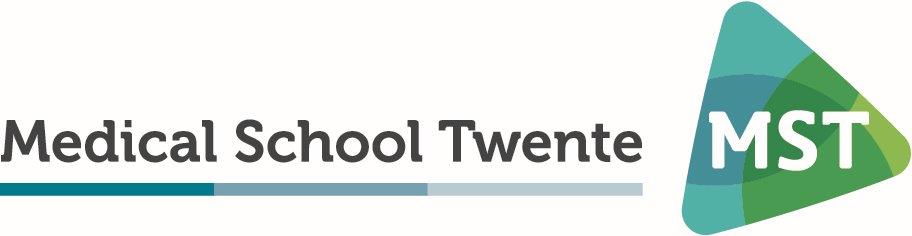 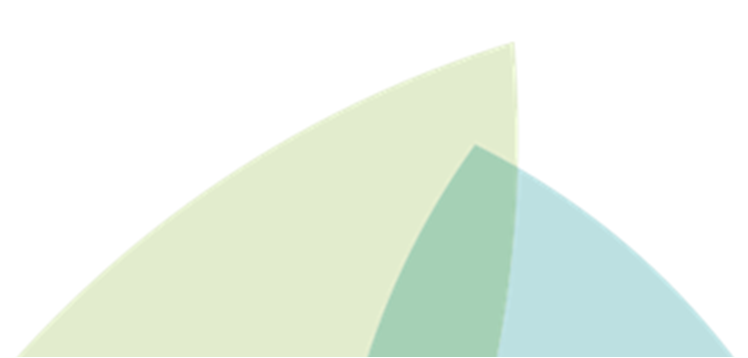 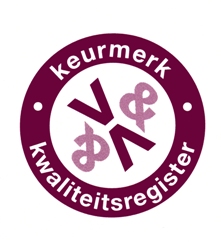 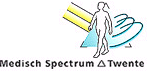 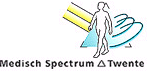 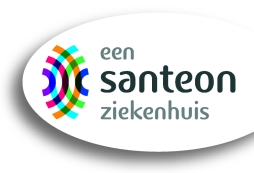 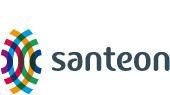 Intellectueel eigendomHet auteursrecht op de door Medical School Twente uitgegeven brochures, projectmaterialen, toetsen/examens, software en cursusmaterialen berust bij Medical School Twente tenzij een andere auteursrecht hebbende op het werk zelf is aangegeven. Zonder uitdrukkelijke schriftelijke toestemming van Medical School Twente zullen door de opdrachtgever geen gegevens uit gedeelten en/of uittreksels of enig materiaal worden gepubliceerd of op welke wijze dan ook worden vermenigvuldigd.Het maken van beeld- en of geluidsopnamen van een opleidingsactiviteit is uitdrukkelijk verboden, tenzij dit een onderdeel van de opleidingsactiviteit is.Het opleidingsmateriaal is uitsluitend bestemd voor persoonlijk gebruik door de cursist.Inleiding Crew Resource Management (CRM) is een methodiek van werken die zorgt voor optimale samenwerking binnen een team. CRM richt zich op het herkennen en voorkomen van verkeerd menselijk handelen, zodat het maken van fouten zoveel mogelijk wordt vermeden. Ook kunnen hierdoor de eventueel nadelige gevolgen van verkeerd handelen worden beperkt. CRM is niet een training maar een verandering in de manier van samenwerking en omgang binnen het team waarvan deze training slechts een klein onderdeel is. Bij CRM worden er duidelijke afspraken gemaakt over de manier van communiceren en samenwerken. Regel één bij CRM is dat iedereen gelijk is. Er wordt optimaal gebruik maakt van alle beschikbare middelen en materialen, procedures en mensen om veiligheid te bevorderen en efficiëntie te verhogen. CRM voorziet in communicatierichtlijnen, bewustmaking van de situatie, probleem oplossing en teamwork. Goede samenwerking en afstemming binnen het team is belangrijk om elkaars vaardigheden en kennis aan te vullen en om op die manier de meest effectieve zorg te kunnen bieden. De prestatie als team, bepaalt in hoge mate de kwaliteit van zorg.Centraal in deze training staan de niet-technische vaardigheden, denk hierbij aan: effectief leidinggeven, effectief communiceren, bewustwording creëren van menselijke factoren en daardoor het bevorderen van veilige zorg aan patiënten tijdens de spoedopvang. Daarnaast is het belangrijk dat collega’s elkaar durven aan te spreken op fouten. Er wordt getraind in een simulatiesetting, waarbij we ernaar streven de werkelijkheid zoveel mogelijk na te bootsen. We maken gebruik van werkelijke praktijkcasuïstieken en iedere deelnemer oefent in uniform zijn/haar eigen rol. De arts = de arts, de verpleegkundige = de verpleegkundige, de leerling = de leerling. Het is dus GEEN rollenspel!                                                       Train as you fight!Belangrijk: We creëren een veilige leeromgeving, waarin geoefend wordt en er fouten gemaakt mogen worden. Van fouten kun je immers leren. We maken telkens opnieuw de afspraak dat alle beelden gewist worden en dat alles wat gebeurt tijdens de training binnen de groep blijft.Tevens zorgen we ervoor dat het geleerde een vervolg vindt in de werkelijke praktijk.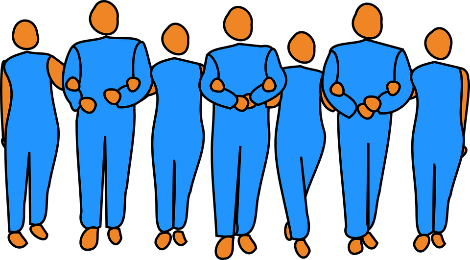 Doelgroep van de scholing:SEH-verpleegkundigen (i.o.) en artsen (i.o.)Doelstelling:Het optimaliseren van de multidisciplinaire samenwerking in teamverband in de spoedeisende zorg door het toepassen van Crew Resource Management technieken.Doelstellingen van de training:Kennis maken met CRM-instrumenten en -principes en de toepassing in de praktijk.Ervaren en oefenen van CRM-vaardigheden in teamverband in acute situaties. Creëren van bewustwording en het verbeteren van de onderlinge communicatie binnen het team.Reflecteren op eigen gedrag en de consequenties daarvan benoemen.De eigen beroepsontwikkeling in kaart brengen en eigen leervragen definiëren.CRM- instrumenten:gestandaardiseerd werkenfeedbackcheckliststime outbriefingscheckbacks & Calloutsgebruik van Whiteboardsspeaking upsamenvatten voor het teamdebriefinggestructureerde overdracht (SBARR)15 CRM-principes:ken de werkplek;anticipeer en plan vooruit;vraag om hulp in een vroeg stadium;toon leiderschap en volgzaamheid;verdeel de werkbelasting;mobiliseer alle mogelijke hulp;communiceer effectief;gebruik alle beschikbare gegevens;voorkom en hanteer mogelijke tunnelvisie;check en dubbel check;gebruik cognitieve hulpmiddelen;evalueer continu;maak gebruik van goed teamwork;concentreer je aandacht op een verstandige manier;stel prioriteiten dynamisch.AccreditatieDeze scholing heeft betrekking op de CanMEDS Communicatie en samenwerking.Aan deze scholing zijn voor V&VN: 7 en ABAN: 6 accreditatiepunten toegekend.Beginvereiste voor de deelnemerDe deelnemer:Heeft de voorbereidende opdracht afgerond.Is bekend met de actuele werkwijzen binnen de SEH.Is op de hoogte van de geldende protocollen en procedures.Voorbereidingen voor de dossierhouder op de scholingsdagVoorbereidingen voor de trainer op de scholingsdagHulpdesk:Inhoudelijk:		Ingrid te Marvelde: Mob. +31 6 3167 58 31 | grip 1992			E-mail: i.temarvelde-herbrink@mst.nlOrganisatorisch: 	Danielle Heskamp UTTel: 053 489 4385E-mail: d.c.heskamp@utwente.nlProgrammaVerdeling in CanMedsHieronder staan per CanMed voorbeeldonderwerpen beschreven. Een deskundigheid bevorderende activiteit over het onderwerp, draagt bij aan het verder ontwikkelen van de betreffende CanMed. Overzicht docentenVoor de accreditatie: CV van 25% van de deelnemende docenten aanwezig bij Medical School Twente Leeractiviteiten7. InformatiebronnenDe volgende informatiebronnen zijn gebruikt voor deze scholing:8. ToetsmatrijsActuele PowerPointActuele docentenhandleidingPresentielijstenUniformenCheck van de IC- simulatieruimte voor de benodigde middelen en materialenExtra beeldmateriaal als CT – röntgenfoto’s en/of lab uitslagenTijdsschemaLeer-   activiteitOnderwerpDocentLocatieWerkvormSBUVoorbereidende opdracht30 min09.00 – 09.15 uur1Welkom en dagprogrammaCRM-trainersOverlegruimte09.15 – 10.00 uur2Theorie CRMCRM-trainersOverlegruimtePresentatie en Energizer3 ¼ uur10.00 – 10.20 uur3Familiarisation Vertrouwd raken met de simulatiepop (HPS), de IC-simulatieruimte en de bijbehorende apparatuurOperatorSimulatieruimte ICInstructie 3 ¼ uur10.00 – 10.20 uurGelegenheid voor de deelnemers om even te alles uit te proberenCRM-trainersSimulatieruimte ICZelf oefenen3 ¼ uur10.20  - 10.45 uur4Opwarm scenarioCRM-trainersSimulatieruimte ICScenariotraining3 ¼ uur10.45 – 11.15 uurPauzeCRM-trainersOverlegruimte3 ¼ uur11.15 – 12.30 uur51e scenario: ALSCRM-trainersSimulatieruimte ICScenariotraining3 ¼ uur11.15 – 12.30 uurCRM-trainersOverlegruimteDebriefing3 ¼ uur12.30 – 13.15 uurPauzeCRM-trainersOverlegruimte13.15 – 14.30 uur62e scenario: AAAACRM-trainersSimulatieruimte ICScenariotraining3 ¼ uur13.15 – 14.30 uurCRM-trainersOverlegruimteDebriefing3 ¼ uur14.30 – 14.45 uurPauzeCRM-trainersOverlegruimte3 ¼ uur14.45 – 16.00 uur73e scenario: KindCRM-trainersSimulatieruimte ICScenariotraining3 ¼ uur14.45 – 16.00 uurCRM-trainersOverlegruimteDebriefing3 ¼ uur16.00 – 16.30 uur8Terugblik op de dagCRM-trainersOverlegruimteEvaluatie3 ¼ uur16.30 uurAfsluitingCRM-trainersEvaluatie via LeerpleinTotaal SBU Totaal SBU Totaal SBU Totaal SBU Totaal SBU Totaal SBU 7 uurVerdeling CanMedsVakinhoudelijk handelen Heb ik kennis verworven over de zorgverlening aan patiënten/cliënten? Voorbeelden: anatomie/fysiologie, ziektebeelden en beperkingen, verpleegkundige diagnostiek, farmacologie, psychologie en psychiatrie, zelfmanagement, ondersteuning en begeleiding, preventie, interventies, voorbehouden en risicovolle handelingen, zorgleefplan, hulp-en ondersteuningsmiddelen, verpleegtechnieken, et cetera.CommunicatieHeb ik meer kennis verworven over de communicatie met patiënten/cliënten? Voorbeelden: gesprekstechnieken, theoretische communicatie, gedragsbeïnvloeding, motivatie, empowerment, gebruik van ICT en sociale media et cetera. 40SamenwerkingHeb ik meer kennis verworven over het samenwerken met zorgontvangers, zorgverleners en zorginstellingen? Voorbeelden: ketenzorg, verslaglegging en overdracht, ondersteuning mantelzorg, multidisciplinaire samenwerking, groepsdynamica et cetera. 60Kennis en wetenschap Heb ik meer kennis verworven om te reflecteren op mijn deskundigheid en de onderbouwing van mijn handelen? Voorbeelden: onderzoeksmethodiek, toepassing van wetenschap, evidence based practice, feedback et cetera. Maatschappelijk handelen Heb ik meer kennis verworven over de maatschappelijke context en het bevorderen van gezondheid? Voorbeelden: epidemiologie, preventie, culturele achtergronden, sociale netwerken, leefstijlbevordering, voorlichting, bemoeizorg, et cetera. OrganisatieHeb ik meer kennis verworven over de wijze waarop zorg kan worden georganiseerd? Voorbeelden: organisatiekunde, kleinschalige woonvormen, betaalbaarheid van de zorg, coördinatie en continuïteit, indicatiestelling, zorg op afstand, patiëntveiligheid, werkklimaat et cetera. Professionaliteit en kwaliteit Heb ik meer kennis verworven over de professionele standaard en kwaliteitsborging? Voorbeelden: wet- en regelgeving, beroepscode, beroepsprofielen, standaarden en richtlijnen, protocollen, beroepsvereniging, beroepsimago, kwaliteitsregistratie, kwaliteitssystemen et cetera. NaamTitelFunctieCV aanwezigJaren ervaringCharlotte VoordouwSEH-verpleegkundige>5jrMarleen BootSEH-verpleegkundige>5jrLeonie VollenbroekSEH-verpleegkundige>5jrRein IJmkerdrSEH-arts>5jrLeeractiviteit 1Leeractiviteit 1Onderwerp09:00- 09:15 uurWelkom / inleiding / dagprogrammaDoelstelling(en)De deelnemers kennen elkaar qua naam en functie.De deelnemer is op de hoogte van het doel van de scholing.De wederzijdse verwachtingen zijn uitgesproken.Afspraken zijn gemaakt v.w.b. veilig leerklimaat.Leeractiviteit 1aKorte voorstelronde indien de deelnemers elkaar niet kennen.Presentielijst laten tekenen – uitleg aanwezigheid.Uitleg accreditatie: punten worden verwerkt indien de deelnemer de gehele scholing aanwezig is, actief meedoet en de evaluatie op het Leerplein heeft invult.Dagprogramma doornemen. Uitleg catering – geen eten en drinken in de simulatieruimte – alleen tijdens de pauze.Gelegenheid geven tot het stellen van vragen.Uitleg trainen in eigen rol en in uniform.Leeractiviteit 1bAfspraken rondom veiligheid door:Af te spreken dat bij CRM iedereen gelijk is.Uit te leggen dat er fouten gemaakt mogen worden – van fouten leren we!!!!!!!!Uit te leggen dat de scenario’s opgenomen worden, maar voordat de training is afgelopen alle beelden worden gewist.Te vertellen dat alles wat binnen de training gebeurt, binnen de groep blijft, alleen leermomenten worden meegenomen naar de praktijk.Uit te leggen dat het scenario wordt aangepast aan de situatie op dat moment. Dit betekent dat de simulatiesetting complexer wordt naar mate het goed gaat.Uit te leggen dat men het meest leert van “dat wat beter kan” en dat “fouten” hier gemaakt kunnen worden. Van “fouten” leren we immers het best!!!HulpmiddelenPresentielijstenRuimteOverlegruimteTaken dossierhouderZorgen voor de presentielijstenLeeractiviteit 2Leeractiviteit 2Onderwerp09:15- 10:00 uurCRMIn deze leeractiviteit wordt er uitgebreid ingegaan op wat CRM is en hoe fouten ontstaan. Ook wordt er ingegaan op de 15 CRM kernpunten die in de debriefing van een scenario gebruikt gaan worden en te maken hebben met effectief samenwerken en het voorkomen van fouten.Doelstelling(en)De deelnemer:Heeft kennis gemaakt met de CRM-instrumenten en –principes.Is geïnformeerd over het ontstaan van CRM.Ervaart het belang van CRM aan de hand van een praktisch voorbeeld.Weet wat CRM inhoud en herkent het belang van de toepassing ervan in de praktijk. Leeractiviteit 2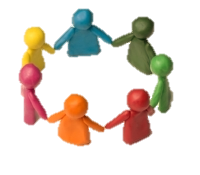 Energizer: Bewustwording belang van CRMWat gebeurt er als je niet met elkaar communiceert Hoe:Laat de deelnemers in een kring gaan staanLaat ze een voorwerp doorgeven;Laat ze een vol glas water doorgeven;Laat ze een bal gooien na elkaar;Laat ze per stap evalueren en maak tot slot de transfer naar de CRM.(Max. 5 minuten)Leeractiviteit 2bPowerPointpresentatie over CRM – zie toelichting in de docentenhandleiding van de PowerPointMet hierin het filmpje van: van Elaine Bromiley “Just a routine operation” (De indrukwekkende video van Martin Bromiley over het overlijden van zijn vrouw op de operatietafel)HulpmiddelenVoorwerp – bal – glas waterPowerPointpresentatie en apparatuurRuimteOverlegruimteTaken dossierhouderZorg voor een actuele PPPLeeractiviteit 3Leeractiviteit 3Onderwerp10:00- 10:30 uurFamiliarisation Allereerst krijgen de deelnemers de tijd om in de simulatieruime te kijken en vervolgens krijgen ze een uitgebreide rondleiding zodat iedereen weet waar de spullen liggen en hoe het werkt. Ook worden de functies van o.a. de pop en de monitor uitgelegd.Doelstelling(en)De deelnemer kan: Zijn functie uitoefenen in de simulatiesetting. Weet alle benodigdheden te vinden.Is bekend met de simulatiepop (HPS) en apparatuur.Leeractiviteit 3Laat een ieder een uniform aandoen (deze hangen in de tussenruimte).Leeractiviteit 3De operator geeft uitleg over de simulatieruimte en apparatuurLeeractiviteit 3De trainer geeft uitleg over o.a.:bloeddrukmeterde opnameapparatuurgebruik van middelen en materialen w.o. de medicatietoediening en infusenprotocollen en procedures telefoon noodbelLeeractiviteit 3Geef de deelnemers ruimte om alles uit te proberenLeeractiviteit 3Geef gelegenheid tot het stellen van vragenLeeractiviteit 3Geef opnieuw uitleg over de opnames HulpmiddelenSimulatiepop (HPS), crashkar, uniformenRuimteIC-simulatieruimteLeeractiviteit 4Leeractiviteit 4Leeractiviteit 4Onderwerp10:45- 11:15 uurOpwarm scenarioWe starten met een kort scenario. Dit opwarm scenario heeft als doel om te wennen aan hoe het is om in een simulatieruimte een scenario te draaien.10:45- 11:15 uurOpwarm scenarioWe starten met een kort scenario. Dit opwarm scenario heeft als doel om te wennen aan hoe het is om in een simulatieruimte een scenario te draaien.Doelstelling(en)De deelnemers hebben als team 1 keer een scenario geoefend, waardoor ze bekend raken met de simulatiepop en de omgeving. De deelnemers hebben als team 1 keer een scenario geoefend, waardoor ze bekend raken met de simulatiepop en de omgeving. Leeractiviteit 4aLeg het scenario uit.Verdeel de rollen.Dit scenario wordt nog niet opgenomen. Het is bedoeld om te wennen.Leg het scenario uit.Verdeel de rollen.Dit scenario wordt nog niet opgenomen. Het is bedoeld om te wennen.Leeractiviteit 4aGeef iedere deelnemer de gelegenheid om te reageren op het scenario.Laat een ieder zijn ervaringen delen en speel hierop in.Geef iedere deelnemer de gelegenheid om te reageren op het scenario.Laat een ieder zijn ervaringen delen en speel hierop in.Leeractiviteit 4aOpnieuw gelegenheid tot het stellen van vragen.Opnieuw gelegenheid tot het stellen van vragen.HulpmiddelenOpwarmscenarioSimulatiepop (HPS), crashkarOpwarmscenarioSimulatiepop (HPS), crashkarRuimteIC-simulatieruimteIC-simulatieruimteLeeractiviteit 5Leeractiviteit 5Onderwerp11:15-12:30 uur1e scenario onderwerp: ALSDoelstelling(en)De deelnemer:Kan CRM-principes in de praktijk.Kan feedback geven en ontvangen.Kan reflecteren op eigen gedrag en de consequenties daarvan benoemen.Is zich bewustwording van de onderlinge communicatie binnen het team en herkent hoe dit verbetert kan worden.Kan eigen leervragen definiëren.Leeractiviteit 5aLeg scenario uit (zie ALS- scenario) en verdeel de rollen.Nabespreken in een binnenkring.Debriefingbeschrijvende faseanalysefaseapplicatie faseFase 1: beschrijvende faseEerste algemene ervaring laten beschrijven - zonder beeldIedereen aan het woord - eigen beleving laten verwoordenFase 2: analyse faseHet bespreken van een ieders rol en " laten" analyseren - eerst zonder beeldDan met beeld - ZONDER mondelinge toelichting.Wat ziet een ieder.Positieve evaluatie eerstVerbeterpunten bespreken m.n. op samenwerking richten.Fase 3: applicatie faseWat neem je nu mee?Nabespreken t.n.t.:Hoe wordt de scenariosetting ervaren.HulpmiddelenALS-scenario Simulatiepop (HPS), crashkar RuimteIC-simulatieruimteDebriefing in de overlegruimteLeeractiviteit 5Leeractiviteit 5Onderwerp13:15-14:30 uur1e scenario onderwerp: AAAADoelstelling(en)De deelnemer:Kan CRM-principes in de praktijk.Kan feedback geven en ontvangen.Kan reflecteren op eigen gedrag en de consequenties daarvan benoemen.Is zich bewustwording van de onderlinge communicatie binnen het team en herkent hoe dit verbetert kan worden.Kan eigen leervragen definiëren.Leeractiviteit 5aLeg scenario uit (zie AAAA-scenario) en verdeel de rollen.Nabespreken in een binnenkring.Debriefingbeschrijvende faseanalysefaseapplicatie faseFase 1: beschrijvende faseEerste algemene ervaring laten beschrijven - zonder beeldIedereen aan het woord - eigen beleving laten verwoordenFase 2: analyse faseHet bespreken van een ieders rol en " laten" analyseren - eerst zonder beeldDan met beeld - ZONDER mondelinge toelichting.Wat ziet een ieder.Positieve evaluatie eerstVerbeterpunten bespreken m.n. op samenwerking richten.Fase 3: applicatie faseWat neem je nu mee?Nabespreken t.n.t.:Hoe wordt de scenariosetting ervaren.HulpmiddelenAAAA-scenario Simulatiepop (HPS), crashkar RuimteIC-simulatieruimteDebriefing in de overlegruimteLeeractiviteit 7Leeractiviteit 7Onderwerp3e scenario Kind- scenario14:45- 16:00 uurDoelstelling(en)De deelnemer:Kan CRM-principes in de praktijk.Kan feedback geven en ontvangen.Kan reflecteren op eigen gedrag en de consequenties daarvan benoemen.Is zich bewustwording van de onderlinge communicatie binnen het team en herkent hoe dit verbetert kan worden.Kan eigen leervragen definiëren.Leeractiviteit 8aLeg scenario uit (zie 1e scenario) en verdeel de rollen.Nabespreken in een binnenkring.Debriefingbeschrijvende faseanalysefaseapplicatie faseFase 1: beschrijvende faseEerste algemene ervaring laten beschrijven - zonder beeldIedereen aan het woord - eigen beleving laten verwoordenFase 2: analyse faseHet bespreken van een ieders rol en " laten" analyseren - eerst zonder beeldDan met beeld - ZONDER mondelinge toelichting.Wat ziet een ieder?Positieve evaluatie eerst!Verbeterpunten bespreken m.n. op communicatie en overdracht richten.Welke verbetering wordt gezien t.a.v. de vorige leeractiviteit?Fase 3: applicatie faseWat neem je nu mee?Nabespreken t.n.t.: Hoe wordt de scenariosetting ervaren.HulpmiddelenSimulatiepop (HPS) RuimteIC-simulatieruimteDebriefing in de overlegruimteLeeractiviteit 9Leeractiviteit 9OnderwerpEvaluatie15:45- 16:00 uurIn de evaluatie kijken we terug naar de dag. Hoe heeft een ieder de scholing ervaren en geleerd.Wat neem je mee naar de praktijk?Doelstelling(en)De deelnemer:Heeft een transfer uitgesproken naar de praktijkHeeft gelegenheid gehad feedback te geven op de scholingsdag.Leeractiviteit 9aGeef alle deelnemers de gelegenheid om aan te geven hoe zij de ervaringen van deze dag meenemen naar de praktijk.Leeractiviteit 9bGeef alle deelnemers de gelegenheid om aan te geven hoe zij de scholingsdag hebben ervaren.Vraag een ieder ook de evaluatie op het Leerplein in te vullen.Leeractiviteit 9cSluit de dag af.Taken dossierhouderEvaluatie LeerpleinTitelAuteurHoofdstukISBNCrew Resource ManagementBijlsma, TOp onderdelenEAN: 9789462152878Crew Resource Management in crisisteams?HOW TO TURN A TEAM OF EXPERTS INTO AN EXPERT TEAMBijlsma, JOp onderdelen‘Medische fouten kunnen levens redden’Bromiley, MArtikel ZorgveiligNiet-technische factoren als verbindend element in een reanimatie.Verlangen, R en Kuiters,MArtikel Cordiaal 2/2016Richtlijn simulatie teamtraining.Fluit, CKlaassen, TArtikel Tijdschrift voor Medisch onderwijs 3/2011Van feedback naar feed insightHet belang van analyse van menselijke factoren binnen feedbackVerlangen, R Brendel, RArtikel O&G2016Best Practice:Best Practice:Best Practice:Best Practice:Medical Training & Simulation (METS) Center in BilthovenDeventer ZiekenhuisGelre Ziekenhuis ApeldoornMartini Ziekenhuis GroningenDoelstellingenNiveau van MillerToetsinstrumentWegingKennis maken met CRM-instrumenten en -principes en de toepassing in de praktijk.Knows howGeen selectieve toets.Wel wordt er 100% aanwezigheid en een actieve rol verwacht.Ervaren en oefenen van CRM-vaardigheden in teamverband in acute situaties. Shows howGeen selectieve toets.Wel wordt er 100% aanwezigheid en een actieve rol verwacht.Creëren van bewustwording en het verbeteren van de onderlinge communicatie binnen het team.Shows howGeen selectieve toets.Wel wordt er 100% aanwezigheid en een actieve rol verwacht.Reflecteren op eigen gedrag en de consequenties daarvan benoemen.Shows howGeen selectieve toets.Wel wordt er 100% aanwezigheid en een actieve rol verwacht.De eigen beroepsontwikkeling in kaart brengen en eigen leervragen definiëren.Shows howGeen selectieve toets.Wel wordt er 100% aanwezigheid en een actieve rol verwacht.